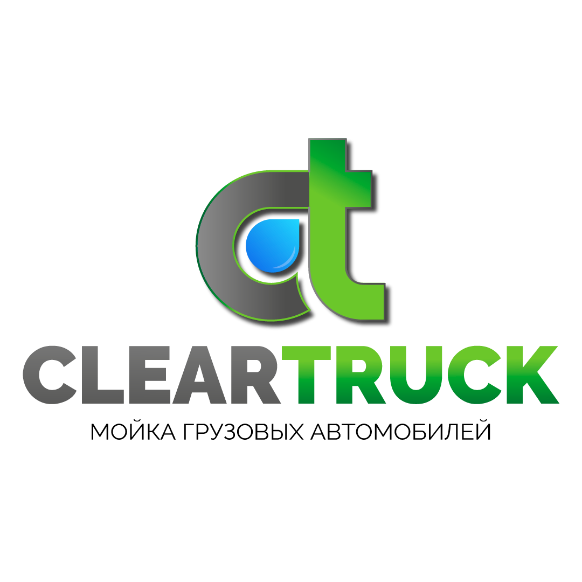 Мойка грузовых автомобилей «CLEAR TRUCK»г. Кемерово Федеральная трасса Р255 - 297 км, 2ТЕЛЕФОН: 8(3842)44 72 44  info@cleartruck.ruКОММЕРЧЕСКОЕ ПРЕДЛОЖЕНИЕ«CLEAR TRUCK» предлагает коммерческим организациям и предприятиям взаимовыгодное сотрудничество по комплексные мойки грузовых автомобилей специализированной техники, автобусов, коммерческого транспорта.              Почему именно мы? В нашей круглосуточной автомойке "ClearTruck" мы используем профессиональное оборудование для моек Karcher, что позволяет нам проводить мойку грузовых автомобилей и коммерческой техники с превосходным результатом. В процессе мойки автомобиля используется исключительно высококачественная автохимия . Мы позаботились о том, чтобы реагенты бережно воздействовали на лакокрасочное покрытие вашего автомобиля, и при этом сохраняли грязе и водоотталкивающий эффект. Особо мягкие материалы позволяют нам очищать самые чувствительные лакированные поверхности без следов и разводов, ведь от этого зависит, на сколько хорошо вымыта машина.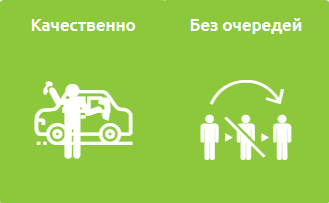 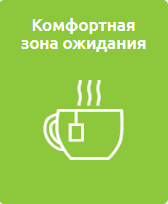 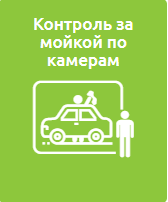 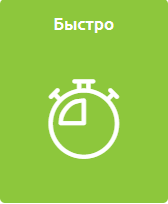 Корпоративным клиентамКомфорт клиентов ClearTruck – наш главный приоритет. Мы уделяем особое внимание для корпоративных клиентов и предоставляем им особые условия для сотрудничества.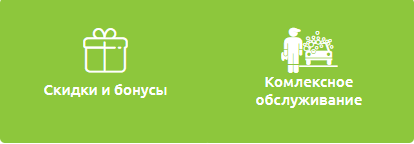 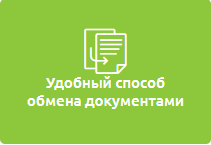 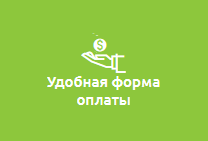     Мы предлагаем индивидуальный подход к каждому корпоративному клиенту, чтобы быть ближе к Вам. Персональный менеджер, закрепленный за Вашей организацией, будет следить за своевременным и качественным предоставлением наших услуг и взаимодействовать с Вами по любым вопросам. Мы готовы рассмотреть и предложить Вам индивидуальные скидки в зависимости от объемов. Для того, чтобы стать нашим корпоративным клиентом, нужно всего лишь поэтапно выполнить 3 действия:      Связаться с менеджером автомойки по телефону: 8 (3842) 44 72 44,  или по e-mail: info@cleartruck.ru      Предоставить информацию о количестве автомобилей, о частоте и периодичности оказания услуг по мойке автотранспорта
      Предоставить необходимые документы для заключения договора оказания услуг.Перечень предоставляемых документов:                                           ООО  ИПГЕОЛАКАЦИЯ АВТОТЕХЦЕНТРА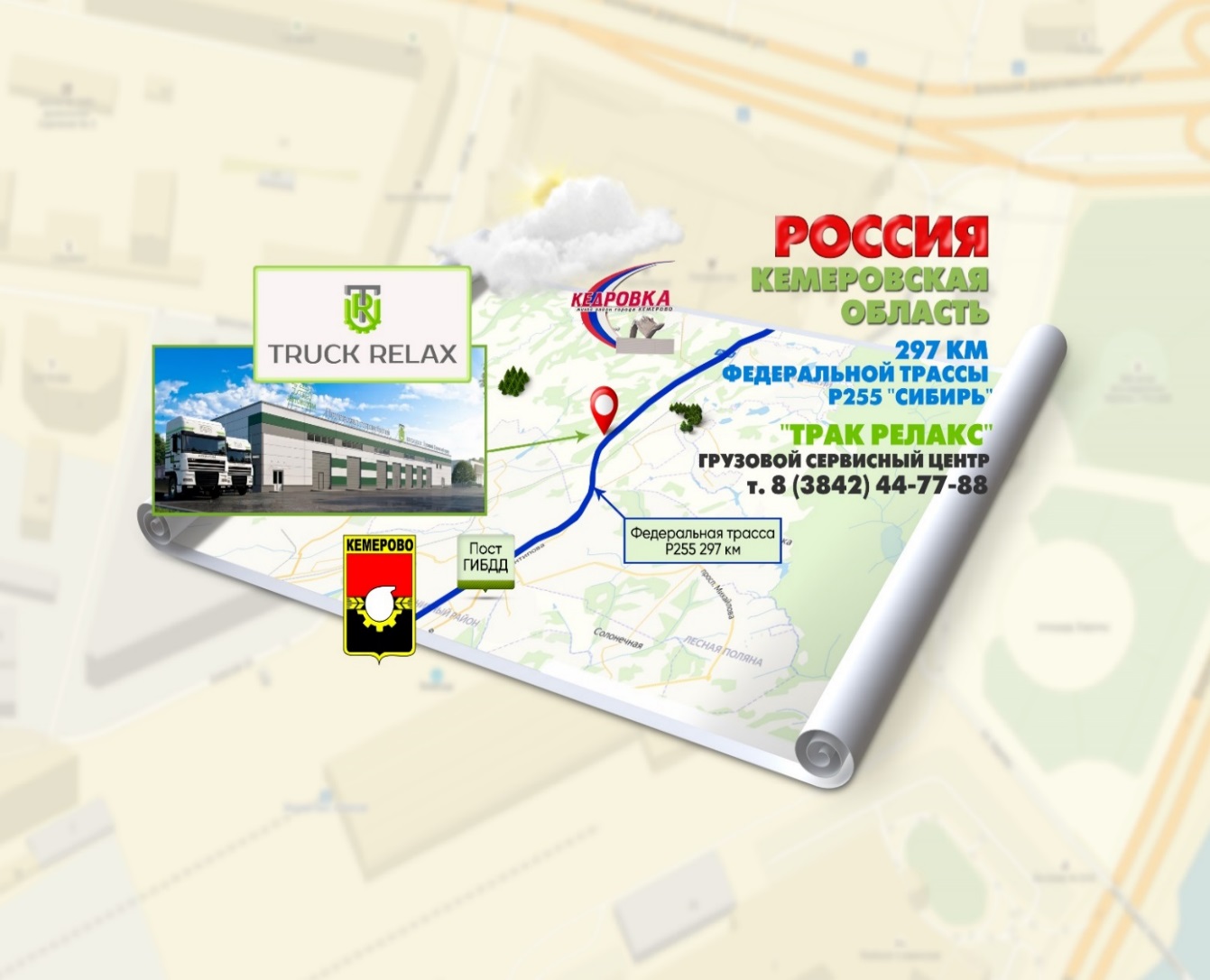                                            Информация о компанииГРУЗОВОЙ СЕРВИСНЫЙ ЦЕНТР: «TRUCK RELAX»  Мойка грузовых автомобилей «CLEAR TRUCK»                                                                      г. Кемерово Федеральная трасса Р255 297 км, 2ГРАФИК РАБОТЫ:09:00 - 19:00 Без выходныхТЕЛЕФОН: 8 (3842) 44-77-88E-MAIL: info@cleartruck.ruhttp://cleartruck.ru/РЕКВИЗИТЫООО «Алекс Трак Сервис»ИНН/КПП 4205319123/420501001ОГРН 1145038002350ОКПО 32985902Р/С 40702810526000004233Кемеровское отделение №8615 ПАО СбербанкК/С 30101810500000000976БИК 043207612№Предоставляемые документы1Карта партнера2Копия устава3Копия свидетельства о регистрации (ОГРН)4Копия свидетельства о постановке на налоговый учет (ИНН/КПП)5Решение/Протокол участника о назначении руководителя№Предоставляемые документы1Карта партнера2Копия свидетельства о регистрации (ОГРН)3Копия свидетельства о постановке на налоговый учет (ИНН/КПП)4Доверенность на право подписи 
*в случае, если подписант не является ИПВид транспортного средстваЭкспрессС химиейМойка 
пола
кузоваС химиейТехмойка
(рама, колеса, подкрылки) для заезда в сервисную зонуТягач+п/п Европа8001500500800500Тягач+п/п Америка10001600500800500Тягач+прицеп1100170010001600600Тягач (Европеец)500800300Тягач (Американец)600900300Самосвал 2-х осный5501000300500300Самосвал 3-х осный6001100350550350Самосвал 4-х осный7001200400600400Самосвал 5-х осный8001300450650450Самосвал+п/п100017008001300500Бетоносместитель 2-х осный10001500300Бетоносместитель 3-х осный10001600350Бетоносместитель 4-х осный12001900400Самосвалы  карьер 3 оси12001500300500350Самосвалы  карьер 4 оси14001800400600400Автоцистерны 3 м37501000250Автоцистерны 5 м38001200300Автоцистерны 10 м38501450300Автоцистерны 15м39501700350Автоцистерны 20м311002000400Экскаватор10001500500Экскаватор (Погрузчик)12002000500Автокран 10т8001500350Автокран 17т8501650400Автокран 20т9001800400Автокран 25т9501950450Автокран 30т10002100450Автокран 35т11502500500Автокран 40т15003500500Грузовик бортовой  3т350500150200200Грузовик бортовой  4т350550150200200Грузовик бортовой 5т400650200250200Грузовик бортовой 6т450750200250250Грузовик бортовой 8т500800250300300Грузовик бортовой 10т550950250300350Грузовик 3 т. (тент, будка, фургон)400700150200200Грузовик 4 т. (тент, будка, фургон)500750150200200Грузовик 5 т. (тент, будка, фургон)500800200250200Грузовик 6 т. (тент, будка, фургон)500850200250250Грузовик 8 т. (тент, будка, фургон)500900250300300Грузовик 10 т. (тент, будка, фургон)6001000250300350Евро фура трал короткий11001400600Евро фура трал длинный низкий15001800800